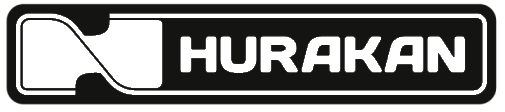 ПАСПОРТПресс для нарезки картофеля фри Модель: HKN-HC01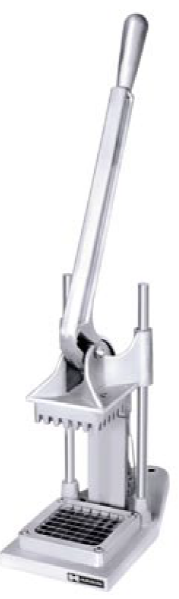 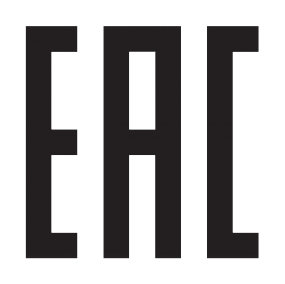 Уважаемый покупатель!Благодарим вас за покупку нашей продукции. Оборудование Hurakan рассчитано на длительный срок эксплуатации. Перед его установкой и использованием ознакомьтесь с текущей инструкцией по эксплуатации. Сохраните инструкцию для дальнейшего использования.! Данное оборудование предназначено для использования на предприятиях общественного питания.ВведениеПресс для нарезки картофеля фри позволяет сэкономить массу времени и приготовить множество вкуснейших блюд. Являясь удобным и простым инструментом, он позволяет произвести нарезку картофеля на дольки невероятно быстро.ИспользованиеХорошо закрепите пресс на гладкой и ровной поверхности. Не забудьте оставить место под матрицей для сбора разрезанного продукта. Очищенный картофель аккуратно прижмите прессом, слегка опустив рычаг рукоятки вниз, затем с усилием продавите картофель через матрицу. Получившийся продукт можно смело обжаривать во фритюре, или, на свое усмотрение, зажаривать на сковороде, запекать в духовом шкафу, добавлять в супы. Технические характеристикиГабариты, мм330x140x641Масса, кг4,5Размер матрицы, мм115х115Рабочий размер матрицы, мм85x85Размер ячеек, мм14x14Количество ячеек, шт.36 (6 рядов по 6 ячеек)